Общество с ограниченной ответственностью«РУССКИЙ БАЛЕТ»                                                                                                      Утверждаю                                                                                                                                                                                                                                                         Генеральный директор                                                                              ООО «РУССКИЙ БАЛЕТ»                                                                                     Цай Н.А. 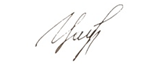                                                                               	Приказ  от 30.08.2019 № …./19                                                                                                    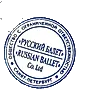 ЛОКАЛЬНЫЙ АКТ №    14Положение о совете родителей и обучающихсяструктурного образовательного подразделения «Хореографическая школа Ланде» Общества с ограниченной ответственностью«РУССКИЙ БАЛЕТ»                                                                                                            Санкт-Петербург20191.Общие положения1.1. Совет родителей и обучающихся структурного образовательного подразделения «Хореографическая школа Ланде» ООО «РУССКИЙ БАЛЕТ» (далее по тексту – Школа) (далее – Совет) является коллегиальным органом управления образовательной организации и формируется по инициативе обучающихся и родителей обучающихся с целью учета их мнения по вопросам управления образовательной организацией при принятии локальных нормативных актов, затрагивающих права и законные интересы обучающихся.1.2.   Совет   действует   на   основании   действующего   законодательства   РФ,   Устава ООО «РУССКИЙ БАЛЕТ», Положения о совете обучающихся и родителей Школы (далее –Положение).1.3. Положение разработано в соответствии с частью 6 статьи 26 Федерального закона от 29.12.2012 № 273-ФЗ «Об образовании в Российской Федерации».1.4. Совет является выборным органом.1.5. Каждый обучающийся и родитель обучающегося имеет право избирать и быть избранным в Совет в соответствии с настоящим Положением.1.6. Основными задачами Совета обучающихся являются:1.6.1. Содействие органам управления образовательной организации в вопросах организации образовательной деятельности, улучшение качества образования;1.6.2. Содействие образовательной организации в проведении работы с обучающимися по выполнению требований устава образовательной организации, правил внутреннего распорядка образовательной организации и иных локальных нормативных актов по вопросам организации и осуществления образовательной деятельности.2. Организация деятельности Совета2.1. Совет формируется сроком на один учебный год из представителей обучающихся и родителей обучающихся.2.2. Совет проводит свои заседания в соответствии с утвержденным планом работы не реже одного раза в четыре месяца.2.3. Решения Совета считаются правомочными, если на заседании Совета присутствовало не менее половины членов Совета.2.4. Решения Совета принимаются открытым голосованием простым большинством голосов.2.5. Совет вправе рассматривать вопрос об отзыве из своего состава члена Совета, замене члена Совета, а также введении нового члена Совета в его состав по обоснованным причинам.2.6. Председатель Совета ежегодно избирается на собрании Совета простым большинством голосов.2.7. По итогам заседания составляется протокол заседания Совета, который подписывает председательствующий на заседании.3. Полномочия Совета3.1. Выражение согласованного мнения общественности при принятии локальных нормативных актов Школы, затрагивающих права и интересы воспитанников Школы .3.2. Оказывать содействие в защите интересов обучающихся и их родителей.4. Заключительные положения.4.1. Данное Положение вступает в силу со дня его утверждения приказом директора Школы..4.2.Внесениеизменений,изменений,дополненийдополненийв  Положение  осуществляетсяв  Положение  осуществляетсяв  соответствиис установленным порядком: проект изменений обсуждается и принимается Советом.с установленным порядком: проект изменений обсуждается и принимается Советом.с установленным порядком: проект изменений обсуждается и принимается Советом.с установленным порядком: проект изменений обсуждается и принимается Советом.с установленным порядком: проект изменений обсуждается и принимается Советом.с установленным порядком: проект изменений обсуждается и принимается Советом.с установленным порядком: проект изменений обсуждается и принимается Советом.с установленным порядком: проект изменений обсуждается и принимается Советом.с установленным порядком: проект изменений обсуждается и принимается Советом.4.3.Новая   редакция   Положения   утверждается   директором   Школы Новая   редакция   Положения   утверждается   директором   Школы Новая   редакция   Положения   утверждается   директором   Школы Новая   редакция   Положения   утверждается   директором   Школы Новая   редакция   Положения   утверждается   директором   Школы Новая   редакция   Положения   утверждается   директором   Школы Новая   редакция   Положения   утверждается   директором   Школы Новая   редакция   Положения   утверждается   директором   Школы государственногогосударственногогосударственногобюджетногобюджетногонетиповогонетиповогообразовательногоУчреждения.........